附件2住宿酒店及交通信息新燕泰大酒店位于海口市美兰区五东路18号（近海新大桥附近），距美兰国际机场约25公里，海口东站约13公里，海口火车站约28公里。参会专家可通过自驾、打车等方式抵达酒店。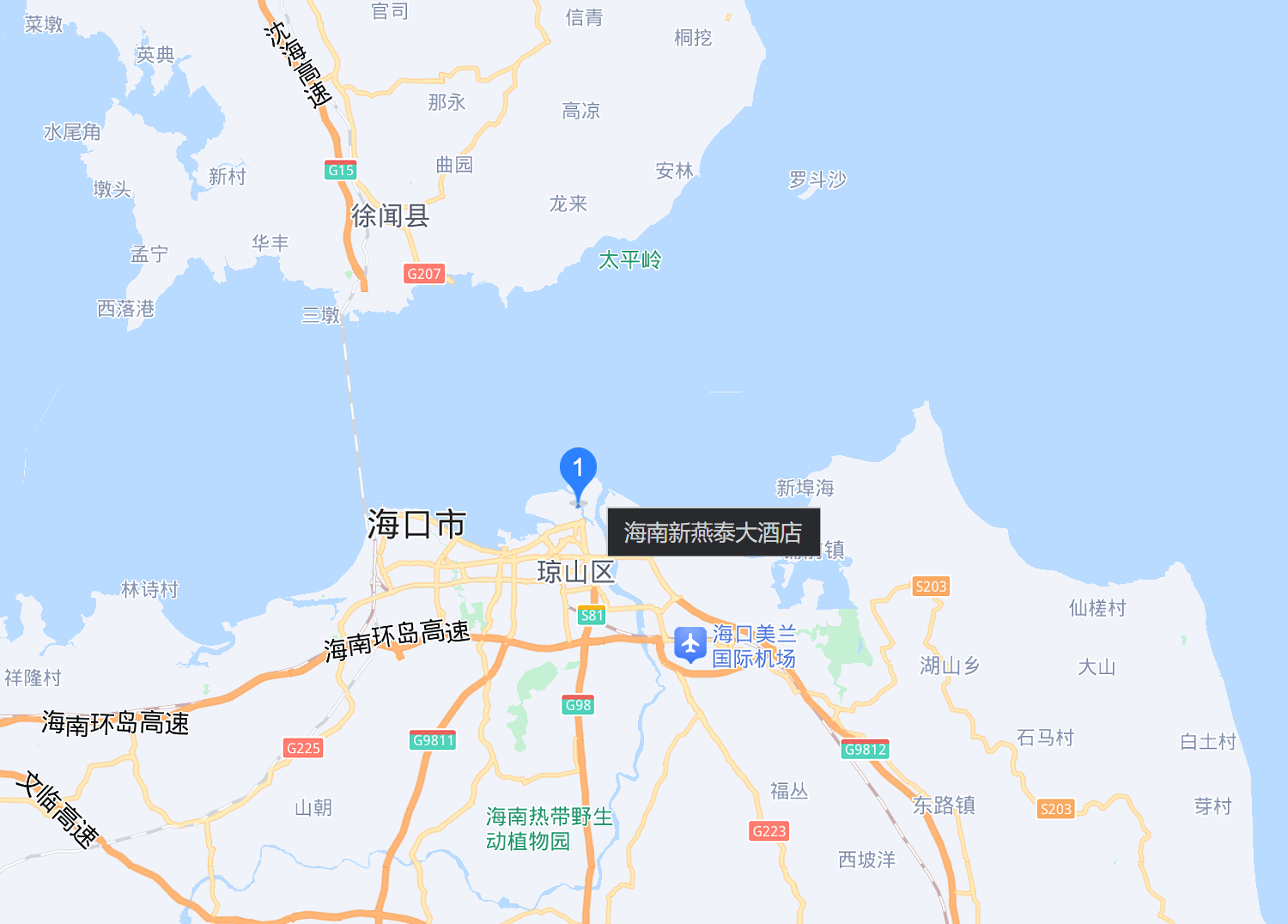 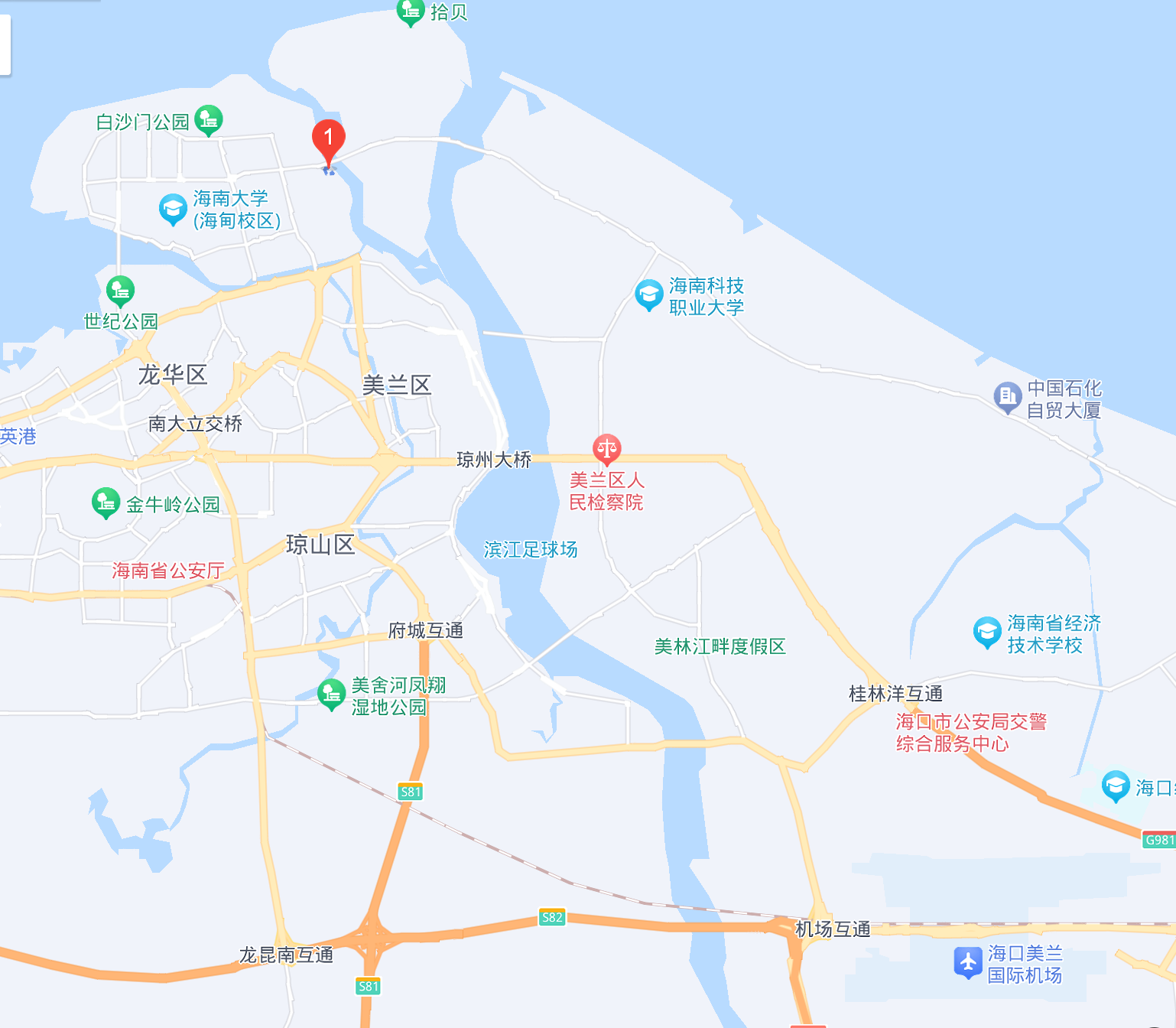 